PROPÓSITO.	Establece procedimiento para el trámite de altas al personal administrativo y docente, adjunto a las oficinas    centrales y servicios regionales de SEPDES.ALCANCE.	Inicia cuando la Dirección General de Servicios Administrativos envía y autoriza propuesta, termina cuando Archivo       General recibe formato para su resguardo.Participan la Dirección General de Servicios Administrativos, Dirección de Recursos Humanos, Unidad de Registro Control y Trámite, Unidad de Administración de Personal, Unidad de Relaciones Laborales y Departamento de Pagos. El presente procedimiento da cumplimiento al elemento 7.5 de la Norma ISO 9001:2008.POLÍTICAS DE OPERACIÓN.Seguir procedimiento establecido para su trámite.DOCUMENTOS DE REFERENCIA. REGISTROS.   Efectos: Es el periodo en el que inicia y da fin a la contratación.DIAGRAMA DE FLUJO.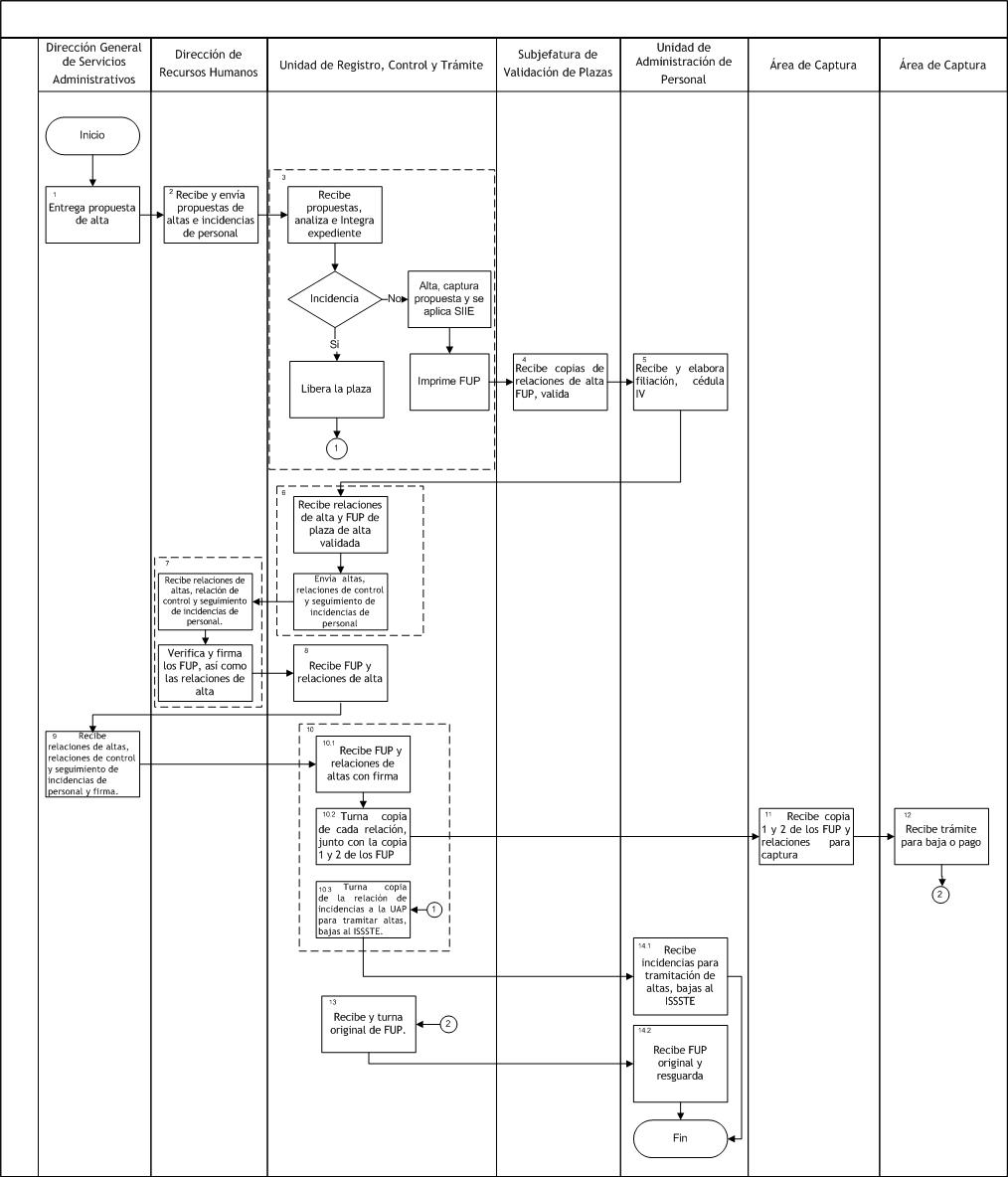 8. DESCRIPCIÓN DEL PROCEDIMIENTO.9. PRODUCTOS.10. CONTROL DE CAMBIOS.Dónde: RD-Representante de la Dirección, SP-Supervisor de Procedimiento y AD-Alta Dirección.Reglamento de las Condiciones Generales de Trabajo.Reglamento Interno de SEPyC y SEPDES.Lineamientos generales que regulan el sistema de administración al personal.Manual de normas para la administración de recursos humanos en la secretaria de educación pública.Nombre del RegistroCódigoTiempo de RetenciónLocalización y AccesoDisposición de los Registros    Relación de altasRDRH-12.011 AñoEscritorioDestrucciónElaboró:Profa. María del Rosario Valenzuela MedinaDirectora de Recursos HumanosRevisó:Lic. Sinaí Burgueño BernalSupervisor de ProcedimientosValidó:Lic. Rosmery Osuna PatrónRepresentante de la DirecciónAprobó:Ing. Felipe Álvarez OrtegaAlta Dirección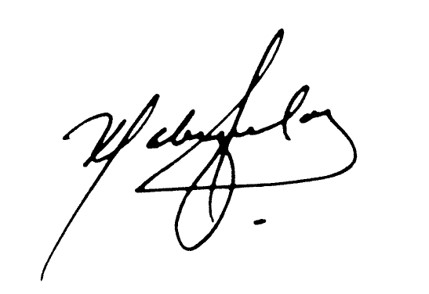 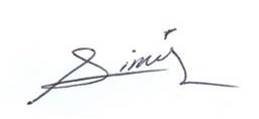 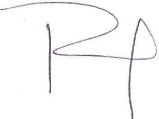 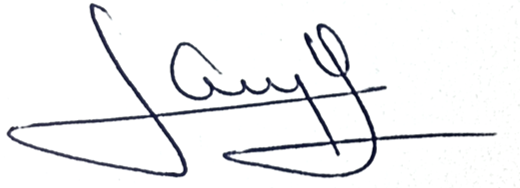 6. TÉRMINOS Y DEFINICIONES. Incidencias: Todo trámite que causa una baja ya sea temporal ó definitiva.ADG: Todo el personal administrativo y docente adscrito a las oficinas centrales.FUP: Formato Único de Personal donde se registran los trámites de altas e incidencias.     DGSA: Dirección General de Servicios Administrativos     URCT: Unidad de Registro Control y Trámite     UDP: Unidad de Administración de Personal       SIIE: Sistema Educativo Estatal.ResponsableActividadTareasRegistroDirección General de Servicios Administrativos1. Entrega propuesta.1.1 Entrega propuesta de alta debidamente autorizado.------Dirección de Recursos Humanos2. Recibe y envía propuesta.2.1 Recibe y turna propuestas autorizadas para alta.------Unidad de Registro, Control y Trámite(Subjefatura de Personal ADG)3. Recibe propuestas envía documentos para filiación.3.1 Recibe propuestas, analiza e integra expediente.3.2 Envía documentación para filiación. ------Unidad de Administración de Personal4. Recibe y elabora filiación y cédula.4.1 Recibe documentación, elabora filiación, cédula IV y turna.------Unidad de Registro, Control y Trámite(Subjefatura de Personal ADG)5. Recibe, captura propuesta, aplica efectos e Imprime.5.1 Recibe documentación, filiación, cedula IV. 5.2 Captura propuesta, aplica efectos en el sistema SIIE e imprime FUP.5.3 Escanea código de barras del FUP e imprime relación de altas y turna.Relación de altas     RDRH-12.01Unidad de Registro, Control y Trámite(Subjefatura de Validación de Plazas)6. Recibe relaciones de alta.6.1 Recibe relaciones de altas, FUP, valida y turna.------Unidad de Registro, Control y Trámite(Subjefatura de Personal ADG)7.- Recibe relaciones de alta y FUP7.1 Recibe relaciones de alta, FUP y turna.------Dirección General de Servicios Administrativos(Área de Recepción y Validación de FUP) 8.- Recibe, valida y turna 8.1 Recibe relaciones de altas y FUP.8.2 Valida, firma de visto bueno y turna.------Unidad de Registro, Control y Trámite(Subjefatura de Personal ADG)9.- Recibe relaciones de altas y FUP.Recibe relaciones de altas y FUP.-Si es captura  Envía FUP (copia núm. 5) a la Unidad de Registro, Control y Trámite (Área de captura)  pasa Act. 10Caso contrario se firma de documento  envía relación de altas y  FUP (original del FUP y  copia núm. 4) a Directora de Recursos Humanos. Pasa a Act. 11 ------Unidad de Registro, Control y Trámite(Área  de Captura)10.- Recibe, procesa información10.1 Recibe FUP  (copia núm. 5), procesa información.------Dirección de Recursos Humanos11. Recibe, verifica y firma los FUP.11.1 Recibe relaciones de altas y FUP (original y copia núm. 4).11.2 Verifica, FUP,  relaciones de alta.11.3 Firma FUP Original las copias se sellan con facsímil y turna. ------Unidad de Registro, Control y Trámite(Subjefatura de Personal ADG)12.- Recibe FUP y turna. 12.1 Recibe FUP y relaciones de alta con firma del Director de Recursos Humanos y turna. ------Dirección General de Servicios Administrativos13. Recibe FUP verifica y firma.13.1 Recibe FUP y relaciones de alta, verifica, firma original y turna.------Unidad de Registro, Control y Trámite(Subjefatura de Personal ADG)14. Recibe FUP, archiva y distribuye.14.1 Recibe FUP y relaciones de alta.14.2 Archiva copia para su resguardo.- Si es departamento de pagos envía FUP (copia 1 y  2),  relaciones de altas (2 copias), pasa Act. 15 Caso contrario pasa a Unidad de Administración de Personal (Subjefatura de Archivo) Envía Original de FUP para su resguardo.------Departamento de Pagos15. Recibe copias, firma de recibido.15.1 Recibe relaciones de altas (2 copias), FUP (copia 1 y 2).15.2 Firma de recibido. ------Unidad de Administración de Personal (Subjefatura de Archivo)16. Recibe origina y archiva.16.1 Recibe original de FUP, archiva para su resguardo.------Fin del ProcedimientoFin del ProcedimientoFin del ProcedimientoFin del ProcedimientoProductosFormato Único de PersonalRevisiónFechaRevisóAprobóDescripción del cambio0002/05/2012RD / SPADEmisión inicial.0128/06/2013RD/SPADSe elimina el punto 9. Indicadores de la estructura del contenido de este procedimiento y se recorre la numeración. 0219/03/2014RD/SPADSe modifica el punto 5 y se elimina el registro RDRH-12.030314/07/2014RD/SPAD- Se Sustituye a la C. Yadira del Carmen López Aguilar de supervisora de procedimientos por la Lic. Sinaí Burgueño Bernal. - Se modifica en ALCANCE: Director General de Servicios Administrativos por Departamento de Administración y Representante Sindical.- Se incluye en TÉRMINOS Y DEFINICIONES: DGSA: Dirección General de Servicios Administrativos, URCT: Unidad de Registro Control y Trámite y UDP: Unidad de Administración de Personal.- Se modificó en su totalidad el DIAGRAMA DE FLUJO.- Se modificó en su totalidad la DESCRIPCIÓN DEL PROCEDIMIENTO.- Se eliminó el apartado de ANEXOS. - Se eliminó tabla de SNC.0408/06/2015RD/SPAD-Se elimina en Alcance: y la Dirección General de Servicios Administrativos recibe notificación de rechazo si es el caso.-Se incluye en documentos de referencia: Manual de normas para la administración de recursos humanos en la secretaria de educación pública.-Se modifica Descripción de procedimiento.0516/01/2016RD/SPAD-En sustitución del Lic. Rodolfo Pérez Inzunza firma el Procedimiento el Lic. Adolfo Duarte Calderón como Director General de Servicios Administrativos.0612/01/2017RD/SPAD-En sustitución del Lic. Adolfo Duarte Calderón firma el Procedimiento el Ing. Felipe Álvarez Ortega como Director General de Servicios Administrativos.0717/04/2017RD/SPADEn sustitución del Profr. Jesús Francisco Miranda Rey  Firma el Procedimiento la Profa. María del Rosario Valenzuela Medina como Directora de Recursos Humanos.0812/05/2017RD/SPAD-Se modifica en Propósito: Establece las directrices para el trámite de personal de ADG, este procedimiento está dirigido a usuarios de oficinas centrales, y servicios regionales de SEPDES. Por Establece procedimiento para el trámite de altas al personal administrativo y docente, adjunto a las oficinas centrales y servicios regionales de SEPDES. -Se Incluye en Políticas de Operación: Seguir procedimiento establecido para su trámite. Se elimina en Políticas de Operación: Recibir por escrito por parte del usuario la solicitud de la incidencia a tramitar.-Se modifica Diagrama de Flujo.-Se modifica en su totalidad la descripción del procedimiento.0921/06/2017RD/SPAD-En el punto 5. Registros,  se incluye cuadro descriptivo, con tiempo de retención, localización y acceso, y disposición de los registros.